Brooks Crossing Navy BandTetrachords are 4-note scales (Do Re Mi Fa).  The pattern for a tetrachord is…You can use the piano keyboard to figure out the notes for each of the 12 tetrachords…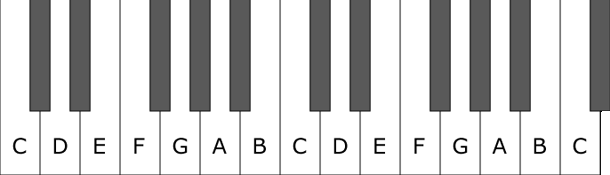 Brooks Crossing Navy BandA chromatic scale is a scale using only half steps.  Chromatic scales use all 12 musical notes (compared to the major scale which uses only 7)Practice your chromatic scale and memorize the fingerings of any new notes!Flutes, Bells, Clarinets, Horns and Low BrassBrooks Crossing Navy BandA chromatic scale is a scale using only half steps.  Chromatic scales use all 12 musical notes (compared to the major scale which uses only 7)Practice your chromatic scale and memorize the fingerings of any new notes!SaxophonesBrooks Crossing Navy BandA chromatic scale is a scale using only half steps.  Chromatic scales use all 12 musical notes (compared to the major scale which uses only 7)Practice your chromatic scale and memorize the fingerings of any new notes!TrumpetsBrooks Crossing Navy BandA chromatic scale is a scale using only half steps.  Chromatic scales use all 12 musical notes (compared to the major scale which uses only 7)Practice your chromatic scale and memorize the fingerings of any new notes!Oboe1234Starting NoteWhole StepWhole StepHalf Step1234CFBbEbAbDbF#BEADGGoing Up!Going Up!Going Up!Going Up!Going Up!Going Up!Going Up!Going Up!BbNotes are spelled with naturals or sharps.Notes are spelled with naturals or sharps.Notes are spelled with naturals or sharps.Notes are spelled with naturals or sharps.Notes are spelled with naturals or sharps.Notes are spelled with naturals or sharps.Notes are spelled with naturals or sharps.Notes are spelled with naturals or sharps.AG#GF#FED#DC#CBBbBbGoing Down!Going Down!Going Down!Going Down!Going Down!Going Down!Going Down!ASame notes, but spelled with flats!Same notes, but spelled with flats!Same notes, but spelled with flats!Same notes, but spelled with flats!Same notes, but spelled with flats!Same notes, but spelled with flats!Same notes, but spelled with flats!AbGGbFEEbDDbCBBbGoing Up!Going Up!Going Up!Going Up!Going Up!Going Up!Going Up!Going Up!GNotes are spelled with naturals or sharps.Notes are spelled with naturals or sharps.Notes are spelled with naturals or sharps.Notes are spelled with naturals or sharps.Notes are spelled with naturals or sharps.Notes are spelled with naturals or sharps.Notes are spelled with naturals or sharps.Notes are spelled with naturals or sharps.F#FED#DC#CBA#AG#GGGoing Down!Going Down!Going Down!Going Down!Going Down!Going Down!Going Down!GbSame notes, but spelled with flats!Same notes, but spelled with flats!Same notes, but spelled with flats!Same notes, but spelled with flats!Same notes, but spelled with flats!Same notes, but spelled with flats!Same notes, but spelled with flats!FEEbDDbCBBbAAbGGoing Up!Going Up!Going Up!Going Up!Going Up!Going Up!Going Up!Going Up!CNotes are spelled with naturals or sharps.Notes are spelled with naturals or sharps.Notes are spelled with naturals or sharps.Notes are spelled with naturals or sharps.Notes are spelled with naturals or sharps.Notes are spelled with naturals or sharps.Notes are spelled with naturals or sharps.Notes are spelled with naturals or sharps.BA#AG#GF#FED#DC#CCGoing Down!Going Down!Going Down!Going Down!Going Down!Going Down!Going Down!BSame notes, but spelled with flats!Same notes, but spelled with flats!Same notes, but spelled with flats!Same notes, but spelled with flats!Same notes, but spelled with flats!Same notes, but spelled with flats!Same notes, but spelled with flats!BbAAbGGbFEEbDDbCGoing Up!Going Up!Going Up!Going Up!Going Up!Going Up!Going Up!Going Up!FNotes are spelled with naturals or sharps.Notes are spelled with naturals or sharps.Notes are spelled with naturals or sharps.Notes are spelled with naturals or sharps.Notes are spelled with naturals or sharps.Notes are spelled with naturals or sharps.Notes are spelled with naturals or sharps.Notes are spelled with naturals or sharps.ED#DC#CBA#AG#GG#FFGoing Down!Going Down!Going Down!Going Down!Going Down!Going Down!Going Down!ESame notes, but spelled with flats!Same notes, but spelled with flats!Same notes, but spelled with flats!Same notes, but spelled with flats!Same notes, but spelled with flats!Same notes, but spelled with flats!Same notes, but spelled with flats!EbDDbCBBbAAbGGbF